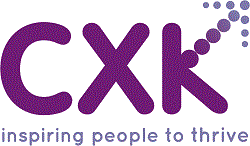 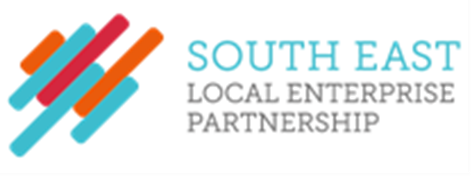 South East LEP ESF Community GrantsPartner Details FormRound 3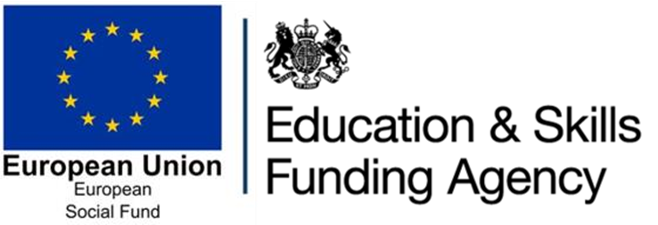 If you ticked ‘Other’, please detail below:Please tell us about your organisation and its experience in delivering this kind of work (Up to 250 words)About your organisationAbout your organisationOrganisation nameWhat type of organisation are you? (Tick all that apply). What type of organisation are you? (Tick all that apply). Registered charityFor profit Community groupCiCOtherHow many people are involved in running your organisationHow many people are involved in running your organisationTrustees/Management CommitteeVolunteersPaid staff (full time equivalent)Registered charity numberCompany number